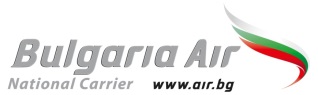 Декларация / DeclarationАз, долуподписаният ..........................…………………………………………., пътуващ на борда на полет FB851 на дата ……….. бях уведомен, че считано от 8 юни 2020 г. на територията на Обединеното кралство е въведена задължителна 14-дневна карантина за всички пътници, влизащи в страната по въздух. Запознат съм с задължението си да попълня формуляра, публикуван на https://www.gov.uk/provide-journey-contact-details-before-travel-uk и че трябва да имам със себе си копие на формуляра, което да представя на Граничния контрол на Обединеното кралство.  	TranslationI the undersigned (name of the passenger) traveling on Bulgaria Air flight FB851 on (date) have been informed that from 08 June 2020 UK introduced a compulsory 14-day quarantine for all travelers arriving with air transport to UK. I am aware that I have to fill in the form published at: https://www.gov.uk/provide-journey-contact-details-before-travel-uk. and must have a copy of it which to present to the UK Border Control. Подпис/ Signature: